Celebrate the Feast of Our Lady of the Rosarywith  Roses for Our LadyAn outdoor rosary procession will be included                                                                                      as part of our regular Holy Hour for Vocations.  www.rosesforourlady.org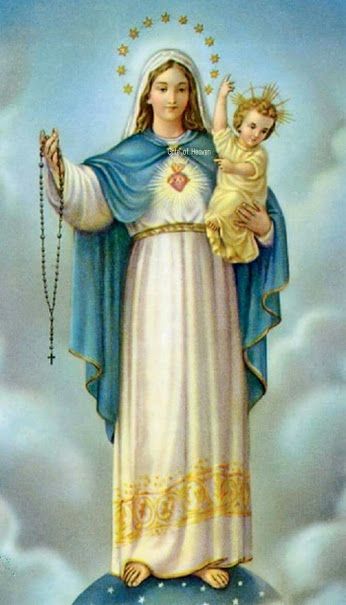 Sunday, October 9, 20222:00 pmFr. Tim Kitzke presidingSt. John the Evangelist Church
8500 W. Coldspring Rd
​Greenfield, WI  53228